Formulaire de demande bourseBourse demandéeIndiquez la bourse faisant l’objet de la présente demande. Référez-vous au site web de la fondation (www.elanjeunesse.com) pour les détails sur les types de bourses : Information du candidatÉducation Indiquez vos études terminées ainsi que vos études prévues pour lesquelles la bourse est demandée.Identification des besoins financiersIndiquez une estimation de vos besoins financiers pour la prochaine année et les ressources financières excluant la présente bourse pour boucler votre budget. Le total des deux colonnes doit être identique.Si vous êtes récipiendaires d’autres bourses, svp fournir le détail dans la section commentaires/précisions.Objectifs de carrièreDécrire en quelques lignes vos objectifs de carrière et où vous vous voyez dans 10 ans. Leadership et implicationDécrivez vos implications communautaires ou vos réalisations parascolaires, sportives, culturelles ou humanitaires, et indiquez ce que vous avez retiré de ces expériences.Autre information pertinenteIndiquez toute autre information pertinente à la présente demande de bourse (situation familiale, parcours scolaire ou de vie particulier, retour aux études, changement de carrière, etc…). Attestation et signatureAfin que votre candidature soit complète et acceptée, les documents suivants doivent être transmis à la Fondation Élan Jeunesse, par courriel ou par la poste, avant la date limite du 31 mai 2021 : Le présent formulaire dument rempli et signé;Une copie de votre relevé de note pour toutes les études précédentes, complétées ou en cours;CV à jour;Preuve de citoyenneté canadienne (copie du permis de conduire, passeport, etc.)Lettre de motivation (Facultatif – si vous désirez envoyer une lettre de motivation pour accompagner la présente demande, celle-ci doit tenir sur une page, format lettre)Je certifie que les informations fournies dans la présente demande de bourse sont vraies et complètes, au meilleur de mes connaissances.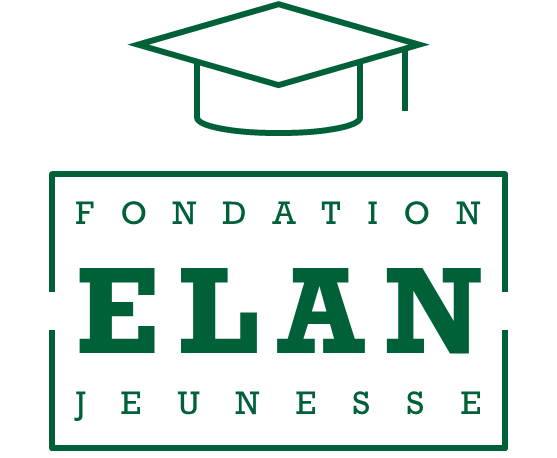 FONDATION ÉLAN JEUNESSE Bourse FEJ d’excellence Bourse Élan de persévérance Bourse jeunesse engagéeNom : Prénom : Adresse : Téléphone : Adresse courriel : Date de naissance (jj/mm/aaaa) : Date de naissance (jj/mm/aaaa) : École secondaire:De :À:Obtention du diplôme?OUINONMoyenne cumulative (%) : Études postsecondaires :De :À:Obtention du diplôme?OUINONMoyenne cumulative (%) : Études postsecondaires :De :À:Obtention du diplôme?OUINONMoyenne cumulative (%) : Autres études :De :À:Obtention du diplôme?OUINONMoyenne cumulative (%) : Besoins financiersBesoins financiersRessources financièresRessources financièresFrais de scolarité                             $ Économies pour études                             $ Livres et autre matériel d'étude                             $ Prêts étudiants                             $ Logement                             $ Autres bourses                             $ Repas                             $ Contribution des parents                             $ Frais de déplacements                             $ Revenus de travail                             $ Frais de subsistances (services)                             $ Revenus du conjoint                             $ Autres frais                             $ Autres ressources (précisez)                             $ Total                             $ Total                             $ Commentaires ou précisions : Signature:Date: